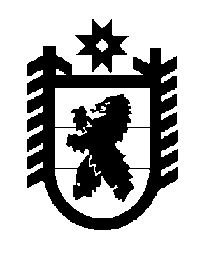 Российская Федерация Республика Карелия    ПРАВИТЕЛЬСТВО РЕСПУБЛИКИ КАРЕЛИЯРАСПОРЯЖЕНИЕот  1 июня 2018 года № 387р-Пг. Петрозаводск В целях организации подготовки и проведения V этапа «Национального лесного форума» на территории Республики Карелия в период с 29 по 30 июля 2018 года:1. Образовать организационный комитет по подготовке и проведению V этапа «Национального лесного форума» (далее – организационный комитет) и утвердить его состав согласно приложению.2. Координацию и контроль деятельности организационного комитета возложить на Министерство природных ресурсов и экологии Республики Карелия.
           Глава Республики Карелия                                                              А.О. ПарфенчиковОрганизационный комитет по подготовке и проведению V этапа «Национального лесного форума» _____________Приложение к распоряжению Правительства Республики Карелия от  1 июня 2018 года № 387р-ПРодионов Д.А.-заместитель Премьер-министра Правительства Республики Карелия по вопросам экономики, председатель организационного комитета Щепин А.А.-Министр природных ресурсов и экологии Республики Карелия, заместитель председателя организационного комитетаСабаева Е.В.-начальник отдела Министерства природных ресурсов и экологии Республики Карелия, секретарь организационного комитетаБахмет О.Н.-временно исполняющая обязанности председателя Федерального государственного бюджетного учреждения науки Федерального исследовательского центра «Карельский            научный центр Российской академии наук» (по согласованию)Грищенков А.В.-заместитель Министра финансов Республики КарелияГудым А.Ю.-директор федерального государственного бюджетного учреждения «Национальный парк «Водлозерский» (по согласованию)Костюкевич В.М.-директор Института лесных, горных и строи-тельных наук федерального государственного бюджетного образовательного учреждения высшего образования «Петрозаводский государ-ственный университет» (по согласованию)Лебедев А.А.-директор общества с ограниченной ответственностью «Охотничье хозяйство «Черные камни» (по согласованию)Ломако А.В.-первый заместитель Министра экономического развития и промышленности Республики Карелия Максимов Д.Ю.-исполняющий обязанности Начальника Управления по туризму Республики Карелия Пладов А.В.-председатель Карельской региональной общественной организации «Союз лесопромыш-ленников и лесоэкспортеров Республики Карелия» (по согласованию) Попов А.В.-начальник управления Министерства экономического развития и промышленности Республики Карелия Пучков В.В.-исполнительный директор общества с ограниченной ответственностью Деревообраба-тывающего комбината «Калевала» (по согласованию)Тигушкин А.В.-директор государственного бюджетного учреждения «Информационный туристический центр Республики Карелия» Томчик А.А.-первый заместитель Министра культуры Республики Карелия Шарлаев С.Э.-заместитель Министра природных ресурсов и экологии Республики Карелия 